Thank YouTo my church family, you made my 98th birthday a celebration! Thank you Pastor DeLoach for the prayer. Many thank you’s for all the cards, telephone calls, and visits. God bless you all. Vi FoxSleeping MatsThe group that works on sleeping mats each Tuesday will not meet again until July 12.  The congregation is welcome to continue to drop off your plastic bags.Ice Cream SocialBe watching for details of the ice cream social the Stewardship board is planning.Summer Office HoursOur summer office hours are Monday – Friday 9:00am-1:00 pm.  Shirley works on Thursdays and Victoria Crow works the remaining days.The office will be closed on Monday, July 4.Stewardship Note1 Kings 19:18 “Yet I will leave seven thousand in Israel, all the knees that have not bowed to Baal, and every mouth that has not kissed him.” Elijah was so sure that he was right: that he was the only one left who had not gone after Baal. But he was too pessimistic; his faith in God was off-center. We can't go by our own wisdom. We must trust the Lord and what He has revealed to us in His Word. Think about how this applies to our support of God's work in the Church with our offering (take at look in the Small Catechism's Table of Duties to see what the Bible has to say about our giving….).Announcements – June 26, 2016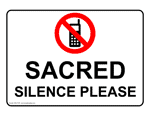 Please remember...to silence your cell phone upon entering the sanctuary.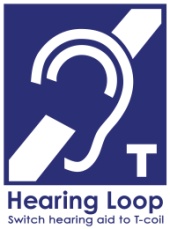 Zion’s sanctuary is equipped with a HEARING LOOP.  Please switch hearing aids to T-coil mode.  We have 2 headsets and receivers that persons without hearing aids can use. Ask an usher for assistance.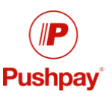 Forgot your offering?  Don’t have your checkbook or cash? Today or any day you can give in a new way!  Visit our website at zionkearney.com and click on the “giving” tab.  Or, text “zionkearney” (one word) to 77977.  You’ll receive a text back with instructions to start giving.Saturday WorshipThere will not be a Saturday Worship Service this coming Saturday, July 2.VBSA registration form for VBS was included with your June Sower.  There are additional forms available in the narthex and outside Pastor DeLoach’s office.  Please feel free to pick some up and invite your neighbor children or your grandchildren.Our VBS this year will be July 17-21.  Adult and youth volunteers are needed.  Please speak with Mr. Splittgerber. anthony.splittgerber@zionkearney.orgThriventThrivent has a new program called Thrivent Action Teamswhich makes it easy for Thrivent members to support a cause they care about. It’s a one-time volunteer project-fundraiser, service activity or education event.    They offer seed money, promotional materials and t-shirts to make it easy for members to bring a team together and make a difference in their communities and churches.  There is more information available at Thrivent.com/actionteam.  We also have information available at the church office.  Shirley has applied for funds to help with VBS and is familiar with the process and would be happy to walk you through it.